Come Eat at Wendy’s!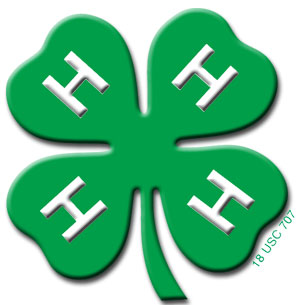 Support Fundraiser for Washington County 4-H Horse Committee!When: December 11th    4:30 PM to 8:30 PMWhere: Wendy’s, 283 Muskingum Dr, Marietta, OH 45750*Baked goods will also be available! 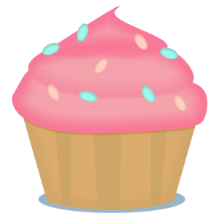 